Уважаемый Валентин Андреевич! 	Администрация Новоладожского городского поселения информирует о проведении областного праздника «Ладожская рыбка», посвященный 316-ой годовщине города Новая Ладога, 20-летию исторического праздника «Алтарь Отечества» (290-летию со дня рождения А.В. Суворова), который состоится 28-30 августа  2020 года, в связи с чем будет изменена схема движения транспорта на территории г. Новая Ладога. В период проведения  праздника будет изменено место прибытия и отправления  рейсовых автобусов, так как проспект Карла Маркса и привокзальная площадь будут закрыты для движения транспорта.  На период проведения праздничных мероприятий  28-30 августа 2020 остановки будут располагаться по адресам:-  конечная остановка общественного транспорта  будет располагаться по адресу: г. Новая Ладога, ул. Суворова, напротив дома № 8;- остановка для отправления транспорта по адресу: г. Новая Ладога, ул. Суворова, напротив дома №2 микрорайона «В».  Возобновится движение рейсовых автобусов с 31 августа 2020 года с привокзальной площади. Глава администрации                                                                 И.Н. Цыганков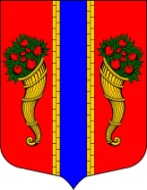 АДМИНИСТРАЦИЯМуниципального образования Новоладожское городское поселениеВолховского муниципального районаЛенинградской области187450, Ленинградская областьг. Новая Ладога, пр.К.Маркса, д.21тел./факс 8 (81363) 30-036_________________№______                     Врио директора МУП                                    «Волховавтосервис»                     В.А. Сенюшкину